Publicado en   el 16/05/2014 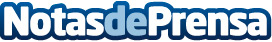 Andalucía refuerza la especialización de su oferta turística con las nuevas habitaciones tematizadas de hoteles Playa SenatorLa directora general de Calidad, Innovación y Fomento del Turismo, Manuela González, visitó hoy Aguadulce, en Roquetas de Mar (Almería), las nuevas habitaciones familiares tematizadas dedicadas a las películas del Oeste rodadas en la provincia que ha puesto en marcha la cadena hotelera Playa Senator y con las que el destino Andalucía refuerza la especialización de su oferta turística. La visita se ha desarrollado en el hotel PlayadulceDatos de contacto:Nota de prensa publicada en: https://www.notasdeprensa.es/andalucia-refuerza-la-especializacion-de-su Categorias: Turismo http://www.notasdeprensa.es